ПАВЛОГРАДСЬКА МІСЬКА РАДАВИКОНАВЧИЙ КОМІТЕТР І Ш Е Н Н Я26.06.2019 р.      	         	               м. Павлоград					№ 499Про хід виконання програми«Розвиток освіти в м. Павлоградіна 2018-2020 роки»Згідно з ст. 52 ч. 2 п. 2 Закону України «Про місцеве самоврядування в Україні», Законом України «Про освіту», постановою Кабінету Міністрів України від 06.08.2014 № 385 «Про затвердження Державної стратегії регіонального розвитку на період до 2020 року», з  рішенням сесії Павлоградської міської ради від 11.07.2017р. № 724-24/VІІ «Про затвердження міської програми «Розвиток освіти в місті Павлограді на 2018-2020 роки», виконавчий комітет відмічає, що за звітний період  в місті   виконано ряд заходів, спрямованих на розвиток та вдосконалення освітньої галузі, задоволення потреб територіальної громади в отриманні якісної дошкільної, загальної середньої та позашкільної освіти.  Протягом 2018-2019 навчального  року збережено мережу 44 закладів освіти, де отримують освітню послугу понад 15 тисяч дітей шкільного та дошкільного віку. Мережа закладів освіти забезпечує повною мірою потреби громади на якісні освітні послуги, в тому числі позашкільної та профільної освіти. У   закладах загальної середньої освіти навчається  11 777 учнів, дошкільною освітою охоплено  3 692  дитини, позашкільною освітою – 2 997 учнів,  отримують професійну підготовку  в міжшкільному  навчально-виробничому  комбінаті  367   старшокласників.2 282 працівники освітньої галузі  забезпечують інтелектуальний, психологічний та фізичний комфорт  дітей у закладах освіти. Протягом трьох років з місцевого бюджету фінансується  міська педагогічна  премія  «Кращий керівник року», «Кращий учитель року» .	За  2018 рік освітню галузь  підтримано   на  168,9 млн. грн. У  2019 році заплановано видатки  з місцевого бюджету   у розмірі 179,2 млн. грн. Фінансування освітньої галузі є стабільним і складає 29 % від  видатків                      з місцевого бюджету.Збільшились витрати на одного учня у закладі загальної середньої освіти до 17 513 гривень, у закладі дошкільної освіти утримання одного вихованця  
становить 28 523 гривні, у позашкільному закладі – 4 694 гривні, у Міжшкільному навчально-виробничому комбінаті – 6 081 гривня.На реалізацію проекту «Нова українська школа» у 2018 році з місцевого та державного бюджетів виділено 3 132 956 гривень.Протягом    2019  року  передбачені  кошти на харчування дітей пільгових категорій,  у тому числі  дітей сімей загиблих та учасників АТО у закладах освіти у розмірі 4,2 млн. грн.На зміцнення матеріально-технічної бази  у 2019 році  виділено              10,5 млн. грн.          Продовжується фінансування розділу програми «Розвиток освіти в          м. Павлограді на 2018-2020 роки» на придбання  проїзних  квитків, оренду двох автобусів для дітей з віддалених мікрорайонів міста  та  підвезення до місця навчання  дітей  з особливими освітніми потребами до спеціалізованих Дніпровських закладів. 	Окремим розділом  програми є соціально-правовий захист учасників  освітнього процесу, відповідно до якого з місцевого бюджету передбачені видатки  1 млн. грн.З міського бюджету   на  харчування дітей пільгових категорій  у               25 таборах з денним перебуванням  виділено  322  910 гривень, на оздоровлення в заміських таборах -  500 850 гривень.Програмою  соціального партнерства  за  підтримки  ПрАТ  "ДТЕК Павлоградвугілля"  реалізуються  проекти  «Громада своїми руками», «Місто якісної освіти»  в яких беруть  участь  понад  50% закладів.Національно-патріотичне  виховання учнів є важливим в організації освітнього процесу. Програмою передбачене додаткове виділення коштів на покращення матеріально-технічної бази  кабінетів предмету «Захист Вітчизни» та  проведення дитячо-юнацької військово-патріотичної гри "Сокіл" ("Джура").Виходячи з вищезазначеного, з метою підвищення якості освіти і виховання, підвищення ефективності використання фінансових та матеріально-технічних ресурсів, які залучаються для забезпечення розвитку освітньої галузі,   виконавчий комітет Павлоградської міської ради 	ВИРІШИВ:Відділу освіти Павлоградської міської ради (Дем'яненко І.В.): оптимізувати  та раціонально впорядкувати  мережу  закладів освіти міста на 2019-2020 навчальний рік;		термін виконання:   до 19  серпня  2019 року забезпечити умови для інтелектуального, психологічного та фізичного комфорту перебування дитини у закладі освіти,  вжити дієвих заходів щодо усунення недоліків з протипожежної безпеки в   закладах освіти;       термін виконання:  протягом 2019-2020 навчального року створити  матеріально-технічні умови для забезпечення якості освіти, що підвищить практичне оволодіння освітніми компетентностями, забезпечити рівні умови для навчання дітей з особливими освітніми потребами.термін виконання:  протягом 2019-2020 навчального року Фінансовому управлінню міської ради (Роїк Р.В.) забезпечувати  фінансування видатків на виконання програми «Розвиток освіти в місті Павлограді на 2018-2020 роки», реалізацію заходів щодо приведення у належний протипожежний стан закладів освіти в межах планових асигнувань.                             термін виконання:  протягом 2019-2020 навчального року Визнати таким, що втратило чинність рішення виконкому від 26.06.2018 р. № 385  «Про хід виконання програми «Розвиток освіти в                       м. Павлограді на 2018-2020 роки».Координацію роботи щодо виконання даного рішення покласти на   начальника відділу освіти Дем'яненко І.В., контроль – на заступника міського голови з питань діяльності виконавчих органів ради Шуліку О.О.Міський голова 								А.О. Вершина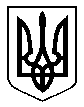 